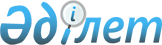 Қазақстан Республикасы Президентінің "2001 жылы Қазақстанның көрнектi әдебиет және өнер қайраткерлерiне Мемлекеттік стипендия беру туралы" өкімінің жобасы туралыҚазақстан Республикасы Үкіметінің 2001 жылғы 21 желтоқсан N 1669 Қаулысы

      Қазақстан Республикасы Президентінің "Қазақстанның көрнекті әдебиет және өнер қайраткерлеріне Мемлекеттік стипендия тағайындау туралы" 2000 жылғы 3 сәуірдегі N 369 Жарлығына сәйкес Қазақстан Республикасының Үкіметі қаулы етеді: 

      1. Қазақстан Республикасы Президентінің "2001 жылы Қазақстанның көрнекті әдебиет және өнер қайраткерлеріне Мемлекеттік стипендия беру туралы" өкімінің жобасы Қазақстан Республикасы Президентінің қарауына енгізілсін.

      2. Осы қаулы қол қойылған күнінен бастап күшіне енеді.      Қазақстан Республикасының

      Премьер-Министрі Қазақстан Республикасы Президентінің Өкімі 2001 жылы Қазақстанның көрнектi әдебиет және өнер

қайраткерлерiне Мемлекеттiк стипендия беру туралы      1. Қоса беріліп отырған 2001 жылы Қазақстанның көрнекті әдебиет және өнер қайраткерлерінің Мемлекеттік стипендиясына ұсынылған адамдардың дербес құрамы бекітілсін.

      2. Осы өкім қол қойылған күнінен бастап күшіне енеді.      Қазақстан Республикасының 

      ПрезидентіҚазақстан Республикасы   

Президентінің       

2001 жылғы "___" ________

N ___ өкіміне      

қосымша         2001 жылы Қазақстанның көрнектi әдебиет және өнер

қайраткерлерiне Мемлекеттiк стипендия беруге ұсынылған

адамдардың дербес құрамы Әдебиет қайраткерлерiАйтхожина Марфуға               - 1936 жылы туған, ақынАқсұңқарұлы Серік               - 1950 жылы туған, ақынӘшiмов (Тарази) Әкiм            - 1933 жылы туған, прозашы, еңбек

                                  сiңiрген қайраткерАхметова Күләш                  - 1946 жылы туған, ақынБельгер                         - 1934 жылы туған, жазушы, публицист,

Герольд Карлович                  Президенттiң бейбiтшiлiк және

                                  рухани келiсiм сыйлығының лауреатыЖақанов Илья                    - 1936 жылы туған, жазушы, өнертанушыЖұмадiлов Қабдеш                - 1936 жылы туған, халық жазушысы,

                                  Мемлекеттiк сыйлықтың лауреатыЖүнiсов Сәкен                   - 1934 жылы туған, халық жазушысы,

                                  Мемлекеттiк сыйлықтың лауреатыЖұртбаев Тұрсын                 - 1951 жылы туған, жазушы,

                                  әдебиеттанушыЫсқақов Қалихан                 - 1935 жылы туған, жазушы, еңбек

                                  сiңiрген қайраткер, Мемлекеттiк

                                  сыйлықтың лауреатыҚанатбаев Дүйсенбек             - 1940 жылы туған, ақынҚұмарова Шәрбану                - 1936 жылы туған, прозашы, "Алаш"

                                  сыйлығының лауреатыМұратбеков Сайын                - 1936 жылы туған, прозашыМырзалиев Қадыр                 - 1935 жылы туған, халық жазушысы,

                                  Мемлекеттiк сыйлықтың лауреатыНұрғалиев Өтежан                - 1938 жылы туған, ақын, "Алаш"

                                  сыйлығының лауреатыСалықбаева Гүлнар               - 1962 жылы туған, ақынСәмитұлы Жақсылық               - 1940 жылы туған, прозашы, ҚХР

                                  Мемлекеттiк сыйлығының лауреатыСараев Әнес                     - 1937 жылы туған, жазушы,

                                  Мемлекеттiк сыйлықтың лауреатыСәрсеке Медеу                   - 1936 жылы туған, жазушыСерiкқалиев Зейнолла            - 1938 жылы туған, әдебиет

                                  сыншысы, еңбек сiңiрген қайраткерТохтамов Тұрған                 - 1940 жылы туған, прозашыЧернова                         - 1947 жылы туған, ақын

Надежда Михайловна  Өнер қайраткерлерiӘбiлов Шахмардан                - 1950 жылы туған, халық артисiАпрымов Серiк                   - 1960 жылы туған, еңбек сiңiрген

                                  қайраткерАхмедияров                      - 1946 жылы туған, халық артисi,     

Қаршымбай                         Мемлекеттiк сыйлықтың лауреатыӘшiмов Асанәлi                  - 1937 жылы туған, КСРО халық артисi,

                                  КСРО және Қазақ КСР Мемлекеттiк

                                  сыйлықтарының лауреатыӘшiрбекова Роза                 - 1938 жылы туған, халық артисiБайбосынов Қайрат               - 1950 жылы туған, халық артисi,

                                  Мемлекеттiк сыйлықтың лауреатыБаспақова Жәния                 - 1966 жылы туған, еңбек сiңiрген

                                  қайраткерҒабдиев Рысбай                  - 1938 жылы туған, халық артисiЕсiмов Ғафиз                    - 1947 жылы туған, халық артисiҚастеева Зарема                 - 1947 жылы туған, халық артисiКесоглу Лаки                    - 1937 жылы туған, халық артисiКенжеков Алтынбек               - 1941 жылы туған, халық артисi Клушкин                         - 1937 жылы туған, халық артисi

Юрий СтепановичМаңғытаев Мыңжасар              - 1937 жылы туған, композитор, еңбек

                                  сiңiрген қайраткерМұхамедқызы Майра               - 1967 жылы туған, еңбек сiңiрген

                                  артист, халықаралық конкурстардың

                                  лауреатыМұхамедиярова Раиса             - 1939 жылы туған, еңбек сiңiрген

                                  артистНарымбетов                      - 1946 жылы туған, еңбек сiңiрген

Сатыбалды                         қайраткерОразбаев Сәбит                  - 1936 жылы туған, халық артисi,

                                  Мемлекеттiк сыйлықтың лауреатыРахмадиев Еркеғали              - 1930 жылы туған, КСРО халық артисi,

                                  Мемлекеттiк сыйлықтың лауреатыРымбаева Роза                   - 1957 жылы туған, халық артисi,

                                  халықаралық конкурстардың лауреатыСадықова Раиса                  - 1944 жылы туған, еңбек сiңiрген

                                  қайраткерСмағұлов Асылболат              - 1951 жылы туған, еңбек сiңiрген

                                  артистСығай Әшiрбек                   - 1947 жылы туған, еңбек сiңiрген

                                  қайраткер, Мемлекеттiк сыйлықтың

                                  лауреатыТарская                         - 1939 жылы туған, еңбек сiңiрген

                                  артистТатьяна Николаевна Үсенбаева Нұржамал              - 1958 жылы туған, халық артисi,

                                  Мемлекеттiк сыйлықтың лауреатыХасанғалиев Ескендiр            - 1940 жылы туған, халық артисiШәрiпова Фарида                 - 1937 жылы туған, КСРО халық артисi,

                                  КСРО және Қазақ КСР Мемлекеттiк

                                  сыйлықтарының лауреатыШұғыла                          - 1972 жылы туған, К.Байсейiтова

Сапарғалиқызы                     атындағы Ұлттық опера және балет

                                  театрының қоюшы балетмейстерi
					© 2012. Қазақстан Республикасы Әділет министрлігінің «Қазақстан Республикасының Заңнама және құқықтық ақпарат институты» ШЖҚ РМК
				